F028/05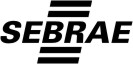 F028/05 - DEMONSTRATIVO SINTÉTICO DA EXECUÇÃO DA RECEITA E DA DESPESAF028/05 - DEMONSTRATIVO SINTÉTICO DA EXECUÇÃO DA RECEITA E DA DESPESAF028/05 - DEMONSTRATIVO SINTÉTICO DA EXECUÇÃO DA RECEITA E DA DESPESAF028/05 - DEMONSTRATIVO SINTÉTICO DA EXECUÇÃO DA RECEITA E DA DESPESAF028/05 - DEMONSTRATIVO SINTÉTICO DA EXECUÇÃO DA RECEITA E DA DESPESAF028/05 - DEMONSTRATIVO SINTÉTICO DA EXECUÇÃO DA RECEITA E DA DESPESAPARTÍCIPE EXECUTOR (CONVENENTE)Nome:Título do Projeto:Início:                                   Término:PARTÍCIPE EXECUTOR (CONVENENTE)Nome:Título do Projeto:Início:                                   Término:PARTÍCIPE EXECUTOR (CONVENENTE)Nome:Título do Projeto:Início:                                   Término:PARTÍCIPE EXECUTOR (CONVENENTE)Nome:Título do Projeto:Início:                                   Término:PARTÍCIPE EXECUTOR (CONVENENTE)Nome:Título do Projeto:Início:                                   Término:CONVÊNIO Nº ______________CONVÊNIO Nº ______________CONVÊNIO Nº ______________RECEITAS			Indicar Valores Recebidos	- inclusive rendimentos de aplicações financeirasRECEITAS			Indicar Valores Recebidos	- inclusive rendimentos de aplicações financeirasRECEITAS			Indicar Valores Recebidos	- inclusive rendimentos de aplicações financeirasRECEITAS			Indicar Valores Recebidos	- inclusive rendimentos de aplicações financeirasRECEITAS			Indicar Valores Recebidos	- inclusive rendimentos de aplicações financeirasDESPESASIndicar Despesas realizadas por NATUREZA, conforme Relação de Pagamentos.DESPESASIndicar Despesas realizadas por NATUREZA, conforme Relação de Pagamentos.DESPESASIndicar Despesas realizadas por NATUREZA, conforme Relação de Pagamentos.DataTipoTipoValorTipoTipoValorAlugueis e EncargosServ. Comunicação em GeralInstrutoria e ConsultoriaDespesas FinanceirasDivulgação e AnúncioEncargos Sociais s/ Serv. TerceirosDespesas de ViagensServ. Manut. Segurança e limpezaMaterial de ConsumoImpostos e ContribuiçõesPassagens, Transporte e LocomoçãoServ. Téc. Especializado	Serviços Gráficos e ReprográficosDemais Serviços ContratadosSalários e Proventos 	Encargos Trabalhistas 	Encargos SociaisOutros Gastos com PessoalDemais Custos e Despesas Gerais (definir outras despesas, se necessário)	Alugueis e EncargosServ. Comunicação em GeralInstrutoria e ConsultoriaDespesas FinanceirasDivulgação e AnúncioEncargos Sociais s/ Serv. TerceirosDespesas de ViagensServ. Manut. Segurança e limpezaMaterial de ConsumoImpostos e ContribuiçõesPassagens, Transporte e LocomoçãoServ. Téc. Especializado	Serviços Gráficos e ReprográficosDemais Serviços ContratadosSalários e Proventos 	Encargos Trabalhistas 	Encargos SociaisOutros Gastos com PessoalDemais Custos e Despesas Gerais (definir outras despesas, se necessário)	Total das ReceitasTotal das ReceitasTotal das ReceitasTotal das DespesasTotal das DespesasSALDO DEVOLVIDO OU A DEVOLVERSALDO DEVOLVIDO OU A DEVOLVERSALDO DEVOLVIDO OU A DEVOLVERSALDO DEVOLVIDO OU A DEVOLVERSALDO DEVOLVIDO OU A DEVOLVERSALDO DEVOLVIDO OU A DEVOLVERRecife,Assinatura do Responsável                                       Assinatura do Contabilista  pela Execução do Convênio                                     CRC N.º:Recife,Assinatura do Responsável                                       Assinatura do Contabilista  pela Execução do Convênio                                     CRC N.º:Recife,Assinatura do Responsável                                       Assinatura do Contabilista  pela Execução do Convênio                                     CRC N.º:Recife,Assinatura do Responsável                                       Assinatura do Contabilista  pela Execução do Convênio                                     CRC N.º:Recife,Assinatura do Responsável                                       Assinatura do Contabilista  pela Execução do Convênio                                     CRC N.º:Recife,Assinatura do Responsável                                       Assinatura do Contabilista  pela Execução do Convênio                                     CRC N.º:Recife,Assinatura do Responsável                                       Assinatura do Contabilista  pela Execução do Convênio                                     CRC N.º: